О внесении изменений в постановление главыгорода Когалыма от 08.04.2008 №745В соответствии с Федеральными законами от 21.12.1994 №68-ФЗ                               «О защите населения и территории от чрезвычайных ситуаций природного и техногенного характера», от 06.10.2003 №131-ФЗ «Об общих принципах организации местного самоуправления в Российской Федерации», от 30.01.2024 №5-ФЗ «О внесении изменений в Федеральный закон «О защите населения и территории от чрезвычайных стуаций природного и техногенного характера»», Уставом города Когалыма, в целях приведения правового акта в соответствие с действующим законодательством:1. В постановление главы города Когалыма от 08.04.2008 №745 «Об утверждении положения об организации и осуществлении мероприятий по гражданской обороне, защите населения и территории города Когалыма от чрезвычайных ситуаций природного и техногенного характера» (далее – постановление) внести следующие изменения:1.1. слова «С.В. Подивилова» заменить словами «А.М. Качанова»;1.2. в абзаце седьмом пункта 1.3 приложения к постановлению слова «проводимых заблаговременно и» исключить.2. Настоящее постановление вступает в силу 29.06.2024.3. Опубликовать настоящее постановление в газете «Когалымский вестник» и сетевом издании «Когалымский вестник»: KOGVESTI.RU. Разместить настоящее постановление на официальном сайте Администрации города Когалыма в информационно-телекоммуникационной сети «Интернет» (www.admkogalym.ru).4. Отделу по делам гражданской обороны и чрезвычайным ситуациям Администрации города Когалыма (С.А.Ларионов) направить в юридическое управление Администрации города Когалыма текст постановления, его реквизиты, сведения об источнике официального опубликования в порядке и сроки, предусмотренные распоряжением Администрации города Когалыма от 19.06.2013 №149-р «О мерах по формированию регистра муниципальных нормативных правовых актов Ханты-Мансийского автономного округа – Югры» для дальнейшего направления в Управление государственной регистрации нормативных правовых актов Аппарата Губернатора Ханты-Мансийского автономного округа - Югры.5. Контроль за выполнением постановления возложить на заместителя главы города Когалыма А.М.Качанова.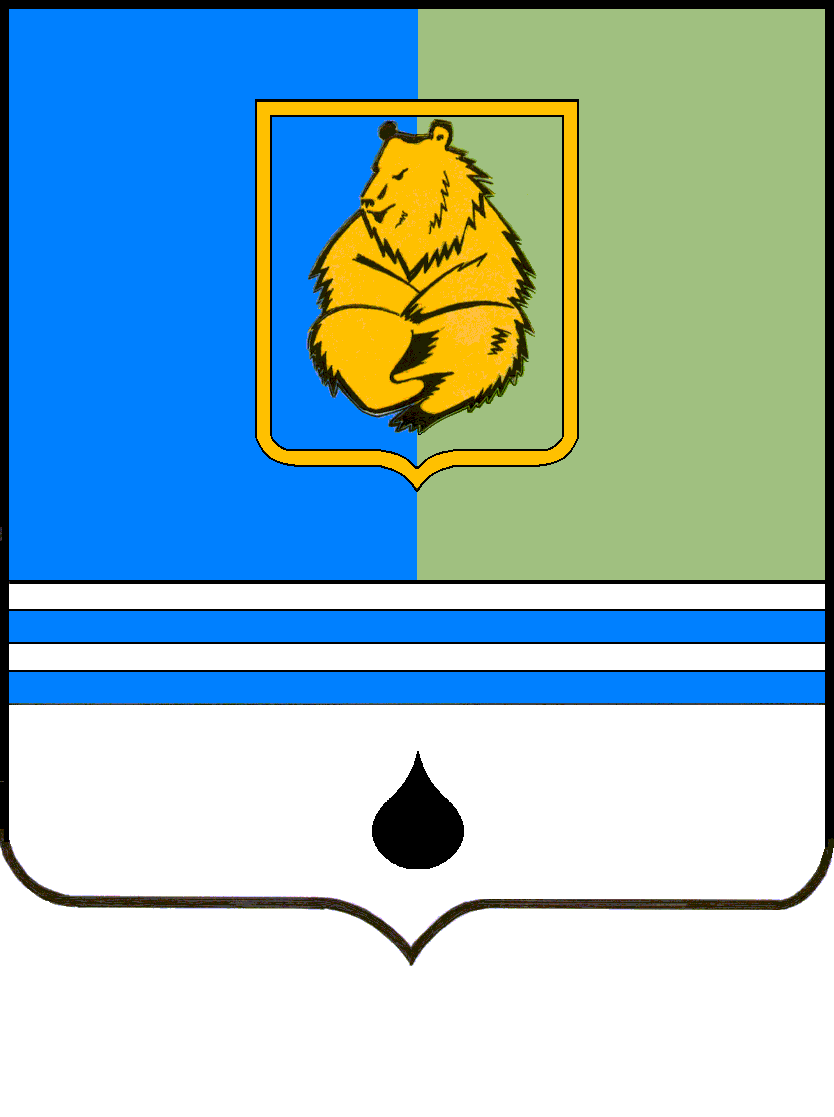 ПОСТАНОВЛЕНИЕАДМИНИСТРАЦИИ ГОРОДА КОГАЛЫМАХанты-Мансийского автономного округа - ЮгрыПОСТАНОВЛЕНИЕАДМИНИСТРАЦИИ ГОРОДА КОГАЛЫМАХанты-Мансийского автономного округа - ЮгрыПОСТАНОВЛЕНИЕАДМИНИСТРАЦИИ ГОРОДА КОГАЛЫМАХанты-Мансийского автономного округа - ЮгрыПОСТАНОВЛЕНИЕАДМИНИСТРАЦИИ ГОРОДА КОГАЛЫМАХанты-Мансийского автономного округа - Югрыот [Дата документа]от [Дата документа]№ [Номер документа]№ [Номер документа]